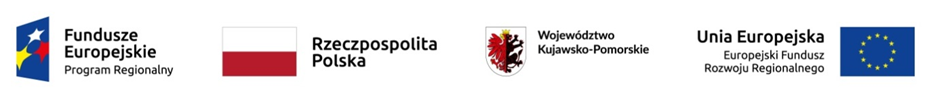 Zał. A.3. 1.c – Wzór oświadczenia o kwalifikowalności podatku VAT.OŚWIADCZENIE O KWALIFIKOWALNOŚCI PODATKU VATTEST KWALIFIKOWALNOŚCI PODATKU VATOŚWIADCZENIEW związku z ubieganiem się o grant na projekt pt. (tytuł projektu objętego grantem) w ramach realizacji strategii rozwoju lokalnego kierowanego przez społeczność (nazwa LGD) w części finansowanej ze środków EFRR z osi 7 Regionalnego Programu Operacyjnego Województwa Kujawsko-Pomorskiego na lata 2014-2020 oświadczam, iż (nazwa grantobiorcy) w chwili składania wniosku o powierzenie grantu nie może odzyskać w żaden sposób poniesionego kosztu podatku VAT, którego wysokość została określona we wniosku o powierzenie grantu. Jednocześnie oświadczam, że nie są obecnie znane mi żadne przesłanki, które mogą spowodować, że w przyszłości będzie istniała możliwość odzyskania tego podatku.Brak możliwości odzyskania podatku VAT wynika z: (należy wskazać szczegółowe uzasadnienie z podaniem podstawy prawnej).Ponadto zobowiązuję się do zwrotu zrefundowanej ze środków unijnych części podatku VAT, jeżeli zaistnieją przesłanki umożliwiające odzyskanie tego podatku.1. CZY GRANTOBIORCA, W OKRESIE REALIZACJI I TRWAŁOŚCI PROJEKTU OBJĘTEGO GRANTEM, BYŁ/ JEST ZAREJESTROWANY LUB ZAMIERZA SIĘ ZAREJESTROWAĆ W URZĘDZIE SKARBOWYM, JAKO CZYNNY PODATNIK VAT ZGODNIE Z PRZEPISAMI PRAWA: TAK NIE NIE DOTYCZY2. CZY GRANTOBIORCA WYKORZYSTAŁ/ WYKORZYSTA W OKRESIE REALIZACJI I TRWAŁOŚCI PROJEKTU OBJĘTEGO GRANTEM W SPOSÓB BEZPOŚREDNI ZAKUPIONE PRZEZ NIEGO W RAMACH TEGO PROJEKTU TOWARY I USŁUGI DO WYKONANIA CZYNNOŚCI OPODATKOWANYCH: TAK NIE CZĘŚCIOWO NIE DOTYCZYOŚWIADCZENIE O BRAKU MOŻLIWOŚCI ODZYSKANIA PODATKU VAT NIE DOTYCZYJestem świadoma/y odpowiedzialności karnej za podanie fałszywych danych lub złożenie fałszywych oświadczeń................................. 		                       ...................................................................................Data 	  Podpis i pieczątka osoby/osób upoważnionej/ych  do składania oświadczeń w imieniu grantobiorcy